Starostwo Powiatowew OpatowieWydział Zarządzania Kryzysowegoul. Sienkiewicza 17, 27-500 Opatów tel./fax 15 868 47 01, 607 350 396, e-mail: pzk@opatow.plOSTRZEŻENIE METEOROLOGICZNEOpatów, dnia 19.02.2021 r.Opracował: WZKK.WOSTRZEŻENIE METEOROLOGICZNE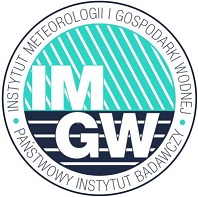 OSTRZEŻENIE 25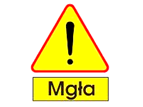 
Zjawisko:  Gęsta mgłaStopień zagrożenia:  1Biuro:IMGW-PIB Biuro Prognoz Meteorologicznych w KrakowieObszar:       województwo świętokrzyskie – powiat opatowskiWażność:   Od: 2021-02-19 godz. 18:00Do: 2021-02-20 godz. 11:00Przebieg:Prognozuje się gęste mgły w zasięgu których widzialność może wynosić miejscami od 100 m do 200 m.Prawdopodobieństwo:80 %Uwagi:Brak.Czas wydania:2021-02-19 godz. 14:20Synoptyk: Alina Jasek-Kamińska